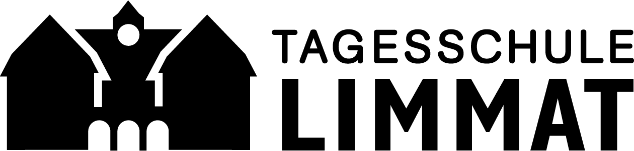 Hinweis: 	1 - laktose		2 - glutenMENÜPLANMENÜPLANMontag 02.03.2020Salat, Rohkost & FrüchteFleisch: Schweinhuftschnitzel mit Rahmsauce1, Bio-Tagliatelle2 & grüne ErbsenVegi: QuorngeschnitzelDienstag03.03.2020Salat, Rohkost & FrüchteFleisch: Pouletcurry mit Reis & Pak-ChoiVegi: GemüsecurryDessert: BirreweggliMittwoch04.03.2020Salat, Rohkost & FrüchteFotzelschnitte1, 2 mit hausgemachte Vanillesauce1 & BeerenDonnerstag05.03.2020Salat, Rohkost & FrüchteVegi: Soja-Cordon bleu2 mit Zitronenschnitz, Risotto & Blumenkohl mit EiDessert: Schokoladenmousse Freitag06.03.2020Salat, Rohkost & FrüchteFleisch: hausgemachter Burger mit Brot2 & MaissalatVegi: Vegi-Burger